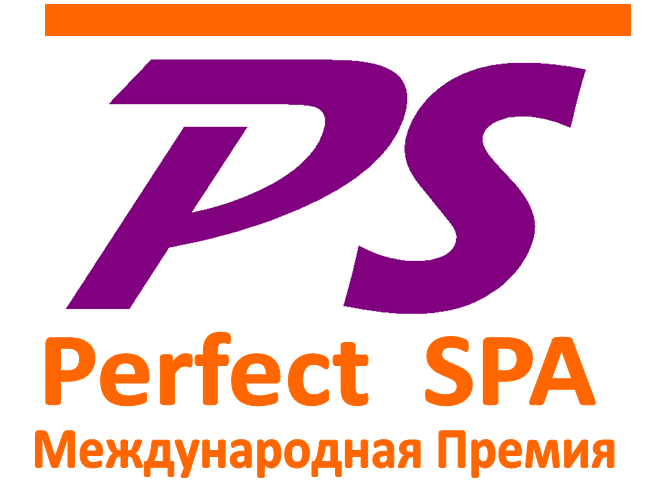   АНКЕТА УЧАСТНИКА МЕЖДУНАРОДНОГО КОНКУРСА PERFECT SPA 2019Название предприятия Юридическое лицоФактический адресФ.и.о. руководителяКонтакты отв.за участиеКатегория участия ВебсайтСтраницы в соц.сетяхДата начала работы предприятияОбщая площадь предприятияКоличество кабинетов (перечислить)Перечень основных общественных зон (раздевалки, зоны отдыха, бар и т.д.)Для Hotel/Resort Spa:Категория и номерной фонд отеляДля Medical Spa:Основные направления медицинских услугЧисленность персоналаНаличие мед.лицензии(на какие услуги)Фирменное предложение (дать краткое описание)Основные спа-услуги(перечислить)Другие услуги (парикмахерские, фитнес, консультации и т.д)Услуги питания (можно приложить меню)Розничная торговля(как организована, ассортимент)Оборудование (перечислить марки, функционал)Косметические бренды  (в кабинетах и ритейл)Опишите  ваши основные методы привлечения и удержания клиентовПеречислите рекламные и пиар-акции, проведенные вашим предприятием за последний годПеречислите проф.издания, на которые подписан ваш коллективВаши сервисные «фишки»Укажите , какое проводилось обучение       персонала за последний год Укажите главные направления развития вашего проекта на ближайшие 5 летПеречислите имеющиеся у вас призы и награды ( участие в конкурсах)